
Вопросники / МикроэлектроникаНачало формыКонец формыСтатистика по количеству вопросовСписок вопросов. Всего: 60Создать вопросРедактироватьУдалить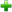 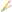 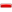 1 2